							Toruń, 18 stycznia 2024 roku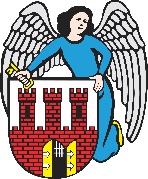     Radny Miasta Torunia        Piotr Lenkiewicz								Sz. Pan								Michał Zaleski								Prezydent Miasta ToruniaWNIOSEKPowołując się na § 18.1 Regulaminu Rady Miasta Torunia zwracam się do Pana Prezydenta z wnioskiem:- o udzielenie informacji na temat prawidłowej liczby miejsc parkingowych dla osób niepełnosprawnych na parkingu naprzeciwko komendy policji na RubinkowieUZASADNIENIEZwrócili się mnie mieszkańcy, którzy zastanawiają czy liczba miejsc dla osób niepełnosprawnych jest poprawna. Z racji na to, że łączna liczna miejsc jest wyższa niż 15 wydaje się, zasadnym aby zwiększyć liczbę miejsc dla osób niepełnosprawnych.                                                                        /-/ Piotr Lenkiewicz										Radny Miasta Torunia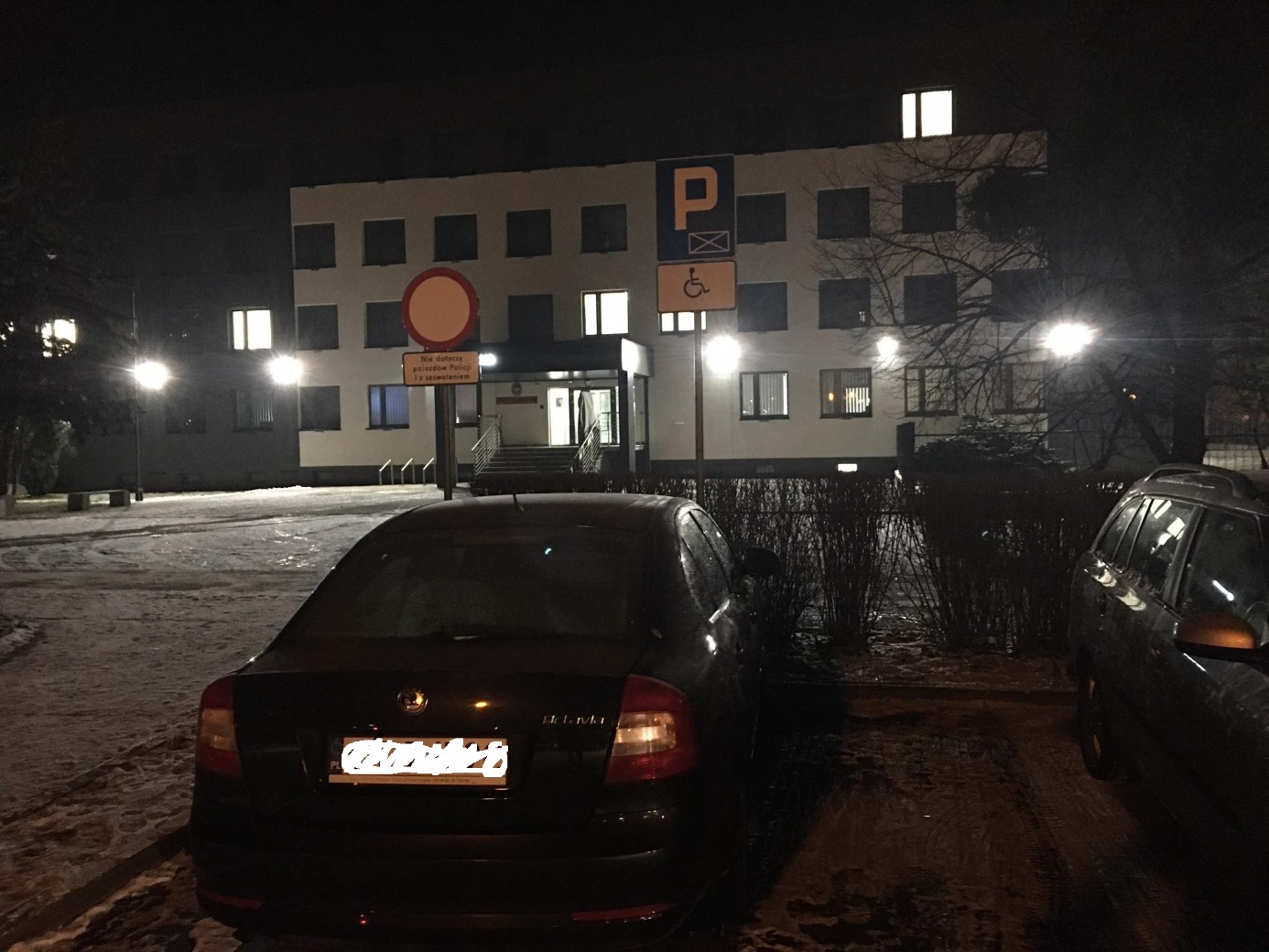 